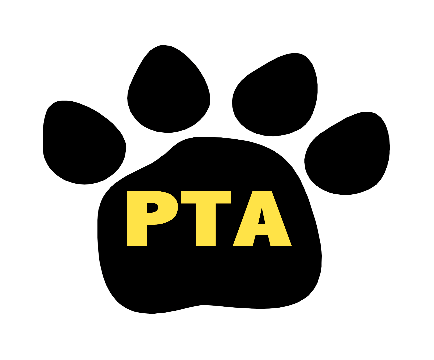 Lincoln Ave PTA – (Monday, 9/12/22)FormalMeeting called to orderPledge of AllegiancePrincipal’s Report from Mrs. CoolTreasurer’s ReportDiscussed prior year’s expenses being put towards the new playgroundInstructions on using the income and expense formPAC ReportOld BusinessSchool Supplies Sale UpdateAll boxes were delivered to students accordingly!Welcome Back Sign Students and staff enjoyed their huge greeting upon their first day arrivalPTA Tea9am on the first day of school. Great opportunity for folks to sign up for committees and meet new members of the Lincoln community. Ice Cream TruckArranged for the whole school on Friday, Sept. 9.Teachers Welcome Back BreakfastA spread for the staff from Zimi’s was served with much appreciation.New BusinessSchool pictures 9/13 with retakes 11/7Family BBQBBQ food will be served, sports gamed will be facilitated from an outside vendor, chalk and bubble will be supplied. Drinks and snacks will be sold. Miss Chocolate Fundraiser Starts in October – online sales only.Fall FestivalIncorporating the door tour, trunk or treat and food on October 26.Amazon Smile linkLink your Amazon account to our PTA name so the PTA gets a percent of sales.Committee Sign-ups Curriculum Advisory Council#SELFIE CommitteeStaff, students, parents (socio/emotional learning on 9/28 at the Central office)Class Parent VolunteersFundraisingPTA Membership drive is ongoing through September - Join now!!! $10 per member. Amazon Smile runs all year! Please use Smile when shopping online this holiday season! Spiritwear sale is ongoingAdding more products seasonally! Next PTA Meeting will be 11/7/22 at 7pm